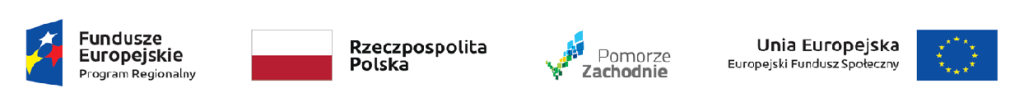 Znak sprawy: 12/1/ RPZP.08.06.00-32-K036/19Numer ogłoszenia w BZP: 2021/BZP 00120156/01Informacja o posiadanych środkach na sfinansowanie zamówienia        Przetarg w trybie podstawowym na podstawie art. 275 pkt 1 ustawy Pzp pn.:Prowadzenie kursów zawodowychCzęść 1 – 14600,00 zł bruttoCzęść 2 – 8860,00 zł bruttoCzęść 3 – 68700,00 zł bruttoCzęść 4 – 10000,00 zł bruttoCzęść 5 – 6990,00 zł bruttoCzęść 6 – 69000,00 zł bruttoCzęść 7 – 14500,00 zł bruttoCzęść 8 – 57000,00 zł bruttoCzęść 9 – 36000,00 zł brutto